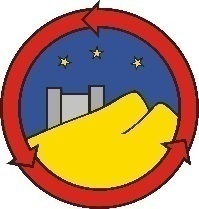 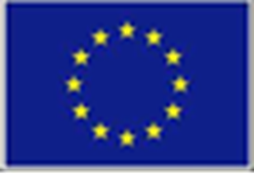 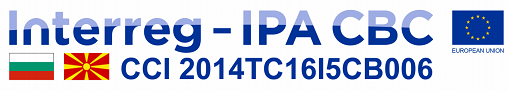 				EUROPEAN UNIONПрв прекуграничен македонско- бугарски пазар за социјално претприемништво 19 - 20.11. 2020 год – хотел Сириус19.11.2020Пристигнување и сместување на учесниците12:00-12:45Ручек12:45 -13:15Регистрација и подготовка на учесницитеПоврзување 13:15-13:30Отварање на претприемачкиот пазар , претстабување на целите, критериумите и очекувањата од претприемачкиот пазарОтварање и претставување13:30-13:45Претставување на:Центар  "Ринкар" – Пенка Цветкова, Директор ''Бизнес развој  и меѓународни односи''Фондација „Каузи“ - Сребрина Ефремова, извшен  директорБугарската мрежа на Глобалниот договор на ООН–д-р Марина Стефанова, директор „Одржлив развој“Презентација и дискусии13:45 -14:10Представување на социалната бизнес идеа „Неврокопска закусвална с кауза“ на екипа  Александара Самандова и Фатме УручПрезентација на  екипа10 минути, прашања и дискусија 10 минути14:10-14:30Представување на социалната бизнес идеа „Финансиска писменост за млади луѓе“ на Дара ПоповаПрезентација на  екипа10 минути, прашања и дискусија 10 минути14:30-14:50Представување на социалната бизнес идеа „Село Јаково“ - Лилјана Јанкулова и Велислав ВеликовПрезентација на  екипа10 минути, прашања и дискусија 10 минути14:50-15:15Кафе пауза 15:15 - 15:40 Представување на социалната бизнес идеа „Eко сервис ,, – Митко Шопов и Александар ТашевПрезентација на  екипа10 минути, прашања и дискусија 10 минути15:40-16:00 Представување на социалната бизнес идеа „ Петар Пан,, –  Тамара Мирова и Михаела Каракамишева Презентација на  екипа10 минути, прашања и дискусија 10 минути16:00 – 16:20 Представување на социалната бизнес идеа „Училиште  за щури идеи“ - Бојка Пашкулева и Зорка ТапанковаПрезентација на  екипа10 минути, прашања и дискусија 10 минути16:20-16:40 Представување на социалната бизнес идеа „Фридж Хелп“  -  Димитар Гемеджиев и Димитар БошнаковПрезентација на  екипа10 минути, прашања и дискусија 10 минути16:40-17:00Представување на социалната бизнес идеа „ Органико,,  - Теодора Сретеновиќ и Симона НауноваПрезентација на  екипа10 минути, прашања и дискусија 10 минути17:00-17:20Представување на социалната бизнес идеа „Relax,, – Ангела Јованова и  Магдалена Горгиева  Презентација на  екипа10 минути, прашања и дискусија 10 минути19:30Работна вечера и споделување на искуство20.11.20209:00 – 9:55Резиме на  бизнис идеите од претходниот денДискусија10:00-10:20Представување на социалната бизнес идеа „Оник Турс“ -  Ива Терзиева и Марио МитончевПрезентација на  екипа10 минути, прашања и дискусија 10 минути10:20-10:40Представување на социалната бизнес идеа „Здрава храна“  -  Христина Катранджиева и Руми ДжибоваПрезентација на  екипа10 минути, прашања и дискусија 10 минути10:40-11:00Представување на социалната бизнес идеа - Костадин Бибишков и Стефани ИлиеваПрезентација на  екипа10 минути, прашања и дискусија 10 минути11:00-11:20Кафе пауза11:20-11:40Представување на социалната бизнес идеа ,„Second hand" - Емануил Нанов    и  Никола Златков Презентација на  екипа10 минути, прашања и дискусија 10 минути11:40-12:00Представување на социалната бизнес идеа „Happiness,,– Фросина Карамитрова Мичиќ  и Анета МилошевскаПрезентација на  екипа10 минути, прашања и дискусија 10 минути12:00-12:20Представување на социалната бизнес идеа „Кулинарно наследство“ - Зејнеп Имамова и Илвие МејзиневаПрезентација на  екипа10 минути, прашања и дискусија 10 минути12:30-14:00Ручек14:00-14:20 Представување на социалната бизнес идеа „ Азбука,,  –   Зејнеп Халимова и Мирјана Јованова  Презентација на  екипа10 минути, прашања и дискусија 10 минути14:20-14:40Представување на социалната бизнес идеа „ Графика,, –  Кристина Поцкова и Павлинка Димитрова  македонски екип Презентација на  екипа10 минути, прашања и дискусија 10 минути14:40-15:00Заклучоци,повртна врска и препораки од претставници на  Ринкар центар, Фондација „Каузи“ и екипата по проектот15:00-15:30Кафе пауза 15:30-16:00 Пополнување на анкетни прашалници 16:00Заминување на учеснивите